JULIEN VINCENTSur toi personnellement : 1.     Pour toi, le football c’est : du plaisir et de la compétition bien sur2.     Club(s) précédent(s) : Mouilleron le captif, Belleville 3.     Le plus haut niveau auquel tu as joué : D24.     Depuis quand es-tu au club : 10 ans5.     Poste que tu occupes sur le terrain : ramasseur de balles6.     Le poste que tu aimerais jouer : numéro 97.     Le meilleur joueur du monde à ton poste : ca va me trahir si je le dit8.     Un geste de superstition : toujours la jambe droite...non j'en ai pas9.     Ton geste technique préféré : le roulé tibiasé
10.   Ton club préféré : Manchester United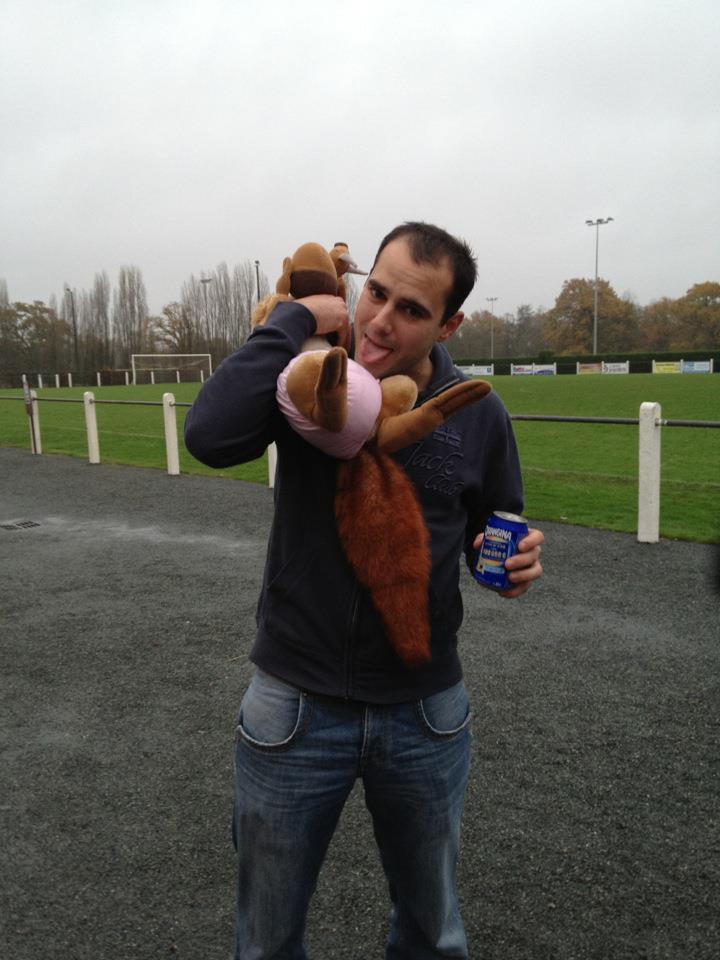 11.   Ton joueur préféré : Pas trop original Messi
12.   Ton entraineur préféré : Sir Alex
  Dans les vestiaires de l’ESB :13.   Le plus en retard : Matthieu Ytasse 14.   Le plus chambreur : Nico Gauvrit
15.   Le Mr Prout : Romu16.   Le moins attentif : Moussa17.   Le plus trainard : Hubert est pas mal mais il ne bat pas Dany18.   Le plus bringueur : Ben
Sur le terrain :19. Le plus technique : le petit Arthur n’est pas mauvais mais je suis meilleur que lui désolé20.  Le plus rapide : moi je suis toujours devant 21.   La plus grosse charrette : Guitchie 
22.  Le plus réaliste devant le but : Laurent Dupont23.  Le plus « tireur de pigeons » : David Bota
24.  Le plus râleur : j'aurais bien dit moi mais y'a mimi25.  Le plus fragile : cette saison moi26.  Le meilleur joueur sur le terrain : Morgan… non je déconne Alex
Questions bonus :27.  Le meilleur supporter : Denis Mousseleky "Allez les bleus tes supporters sont la!!"
28.  Le meilleur « GLAND’OR » : Morgan ou Vlad 29.  Ton meilleur souvenir au club : la victoire en challenge de Vendée en 13 ans30.  Décris L’ESB en un mot : bonne ambiance de potes
